FROM: STEPHANOS HOME, INDIANAME: YANGHOULAL HAOKIP DATE OF BIRTH: 18-01-2014 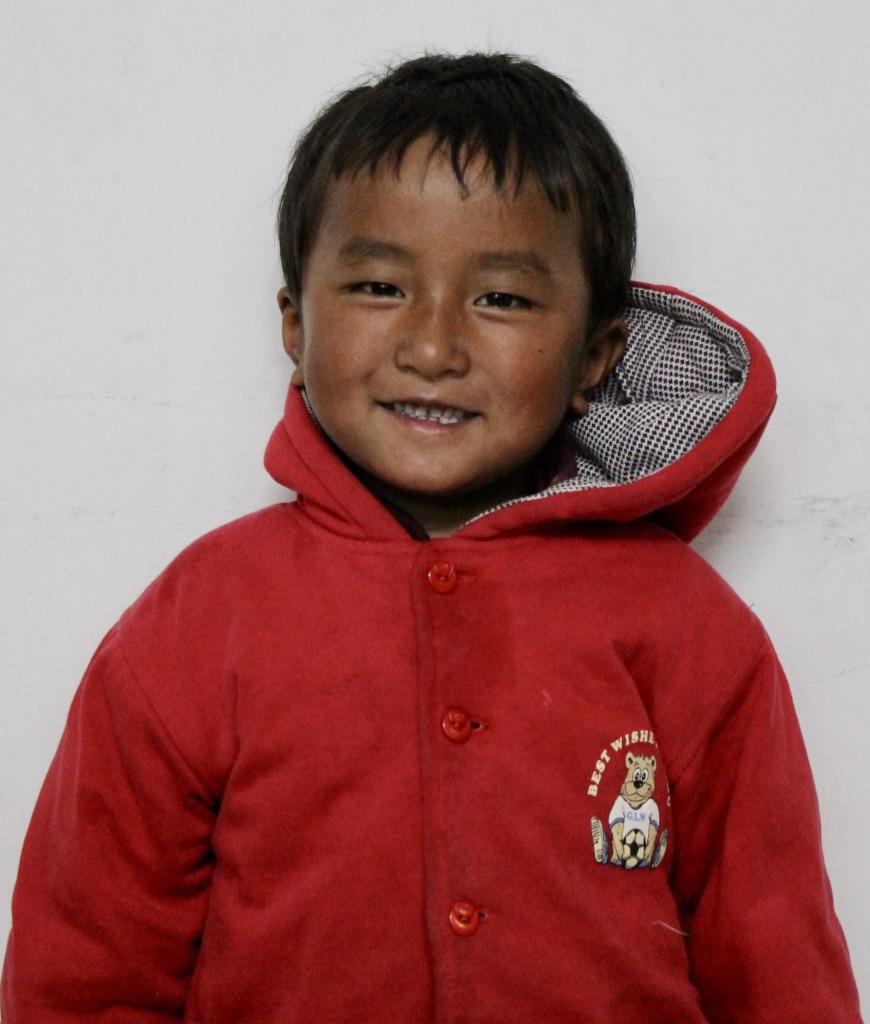 Mr. Houlal was born on Jan-18-2014 at Chassad Village in Manipur, India. His parents are infected with HIV virus and has worked very hard to support their children despite their illness. As there are four children in the family the parents struggled to support them with education with the mere income from their daily wages. It was not sufficient to meet the daily needs of their children & education. With the passage of time, the father who is HIV positive could not work anymore due to prolong illness and the mother got married to another man leaving all her children behind. Since Houlal and his sister were not infected with the virus, their father who is lying on his ailing bed wanted a proper & bright future for his children so, with the help of their aunt, they approached “The Stephenos Home” which is a Non-Profit Orphanage Home for children so that he could get a proper upbringing and education in the path of God.The home accepted the request made by their father along with the recommendation from their pastor. Now, both Houlal and his sister are currently under the care of The Stephenos Home, Ch Ebenezer Leimakhong. He needs your love, prayer & support for his daily life & Education.